Decisione nr. 38/F del 22 giugno 2017Oggetto: regolamentazione sosta parcheggi CASTELLO, CIPRESSINO e AREA VERDE LATO OPPOSTO CIPRESSINO-Festa Medievale 2017Il Presidente del C.d.A.Premesso che:- con verbale dell’Assemblea riunita in seduta straordinaria in data 31.12.2015 è stato nominato il Sig. Eraldo Ammannati in qualità di Presidente del C.d.A. “Monteriggioni AD 1213 srl”;- con verbale dell’Assemblea ordinaria del 21.03.2017 si nominano, con decorrenza 21/03/2017 e fino al 25/05/2019 quali membri del nuovo consiglio di amministrazione della società Monteriggioni AD1213 SRL i Sigg:  Bandini Tatiana nata a Siena il 15/07/1974 e residente in Siena Via dei Rossi n. 50 c.f. BNDTTN74L55I726V con la funzione di consigliere.  Al Sig. Pinciani Alessandro nato a Siena il 29/10/1974 con residente a Siena, Via dei Termini n. 3 – c.f. PNCLSN74R29I726V con la funzione di consigliere.   Resta confermata la carica di Presidente del CDA Eraldo Ammannati.  Vista la Delibera Comunale nr.105 del 22/05/2014 con la quale si affidano alla societàMonteriggioni A.D. 1213 srl la GESTIONE E I SERVIZI DELLE AREE ADIBITE A PARCHEGGIO presso la Cinta muraria di Monteriggioni e in loc. Cipressino fino al 31.12.2017;Visto l’accordo con l’Istituto Interdiocesano per il Sostentamento del Clero di Siena del 10/5/2017 con il quale la Monteriggioni AD 1213 ha concordato L’UTILIZZO E IL RELATIVO COMPENSO DELL’AREA VERDE SUL LATO SINISTRO DELLA STRADA COMUNALE DI MONTERIGGIONI all’altezza del parcheggio Cipressino (salendo dalla Cassia); Vista la Delibera Comunale nr.32 del 07/02/2017 dove il Comune di Monteriggioni incarica la società Monteriggioni AD 1213 PER LA PROGETTAZIONE E SUCCESSIVA ESECUZIONE DELLA FESTA MEDIEVALE -EDIZIONE 2017Sentito l’ufficio di Polizia Municipale,Decidedi regolare la sosta fuori dalle mura di Monteriggioni come segue:Parcheggio Castello:qui potranno sostare:veicoli autorizzati al transito e sosta all’interno della Z.T.L. e in possesso di apposita card magnetica per il sollevamento delle sbarre; i mezzi dovranno esporre il permesso che autorizza la normale circolazione e/o sosta all’interno delle mura;veicoli di supporto alla Festa autorizzati dalla Monteriggioni Ad 1213 srl ed esponenti apposito permesso rilasciato dall’Ufficio Turistico-Monteriggioni AD 1213 (fac-simile in allegato A*);veicoli di utenti già in possesso di abbonamento alla sosta e relativa card magnetica (nr. 2 mezzi); nei giorni della festa esporranno comunque il medesimo permesso di cui al punto precedente.*Il permesso potrà essere: con o senza targa; multitarga (ad es. i vari mezzi di Valdesa Service sosteranno uno alla volta a rotazione); riportare la sola dicitura Monteriggioni AD 1213Parcheggio Cipressino:nella parte in salita verso le mura, in area appositamente riservata, potranno sostare: possessori del normale abbonamento e relativa card magnetica;1 mezzo per ciascun soggetto/associazione/gruppo sportivo e sim. incaricato della gestione dei punti ristoro nell’ambito della Festa (senza corrispondere la tariffa per la sosta)altri soggetti/addetti alla festa che per motivi diversi abbiano bisogno di essere abbastanza vicini alle mura (da concordare con l’ufficio turistico-Monteriggioni AD; comunque senza corrispondere la tariffa per la sosta).Per i soggetti elencati che non ne siano in possesso, l’ufficio turistico provvederà a rilasciare card magnetica per l’innalzamento delle sbarre dietro versamento di una cauzione di € 5.I mezzi non dovranno esporre alcun contrassegno di riconoscimento.Area verde lato opposto parcheggio CipressinoL’area, situata sul lato sinistro della strada che sale al castello dalla Cassia, sarà riservata ad artisti, artigiani, addetti alle bancarelle del mercatino e della ristorazione e a tutti gli altri operatori addetti in vario modo alla manifestazione e non appartenenti a nessuna delle categorie indicate per le altre aree di sosta.Potranno sostarvi gratuitamente anche i mezzi delle attività commerciali del castello (negozi, ristoranti ecc..) che non rientrino nelle categorie di cui sopra. Gli addetti alla vigilanza dell’area potranno richiedere, a discrezione, l’esibizione del pass personale necessario per l’accesso al castello durante la manifestazione.I mezzi di tutti gli utenti qui ammessi non dovranno esporre alcun contrassegno di riconoscimento. Quanto sopra disposto sarà vincolato all’entrata in vigore dei tradizionali divieti di circolazione e sosta all’interno del castello e nelle aree adiacenti, per i quali farà fede apposita ordinanza dell’AREA POLIZIA MUNICIPALE di prossima redazione.Il Presidentedel C.d.A. della soc. Monteriggioni A.D1213 srl.F.to  Eraldo AmmannatiALLEGATO A (verrà stampato su carta colorata)COMUNE DI MONTERIGGIONI
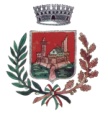 
  MONTERIGGIONI AD 1213 srl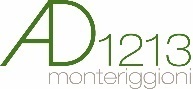 PARCHEGGIO “CASTELLO”PERMESSO PER SOSTA TEMPORANEAin occasione di “Monteriggioni di Torri si Corona”
(6,7,8,9 e 14,15,16 Luglio 2017)PERMESSO NR°__________________________________________________
TARGA_________________________________________________________
VALIDITA’_______________________________________________________
Il presente permesso deve essere tenuto esposto in modo visibile all’interno del veicolo.PARCHEGGIO “CASTELLO”PERMESSO PER SOSTA TEMPORANEAin occasione di “Monteriggioni di Torri si Corona”
(6,7,8,9 e 14,15,16 Luglio 2017)PERMESSO NR°__________________________________________________
TARGA_________________________________________________________
VALIDITA’_______________________________________________________
Il presente permesso deve essere tenuto esposto in modo visibile all’interno del veicolo.